Double Bubble MapComplete the Double Bubble Map below to compare and contrast two topics.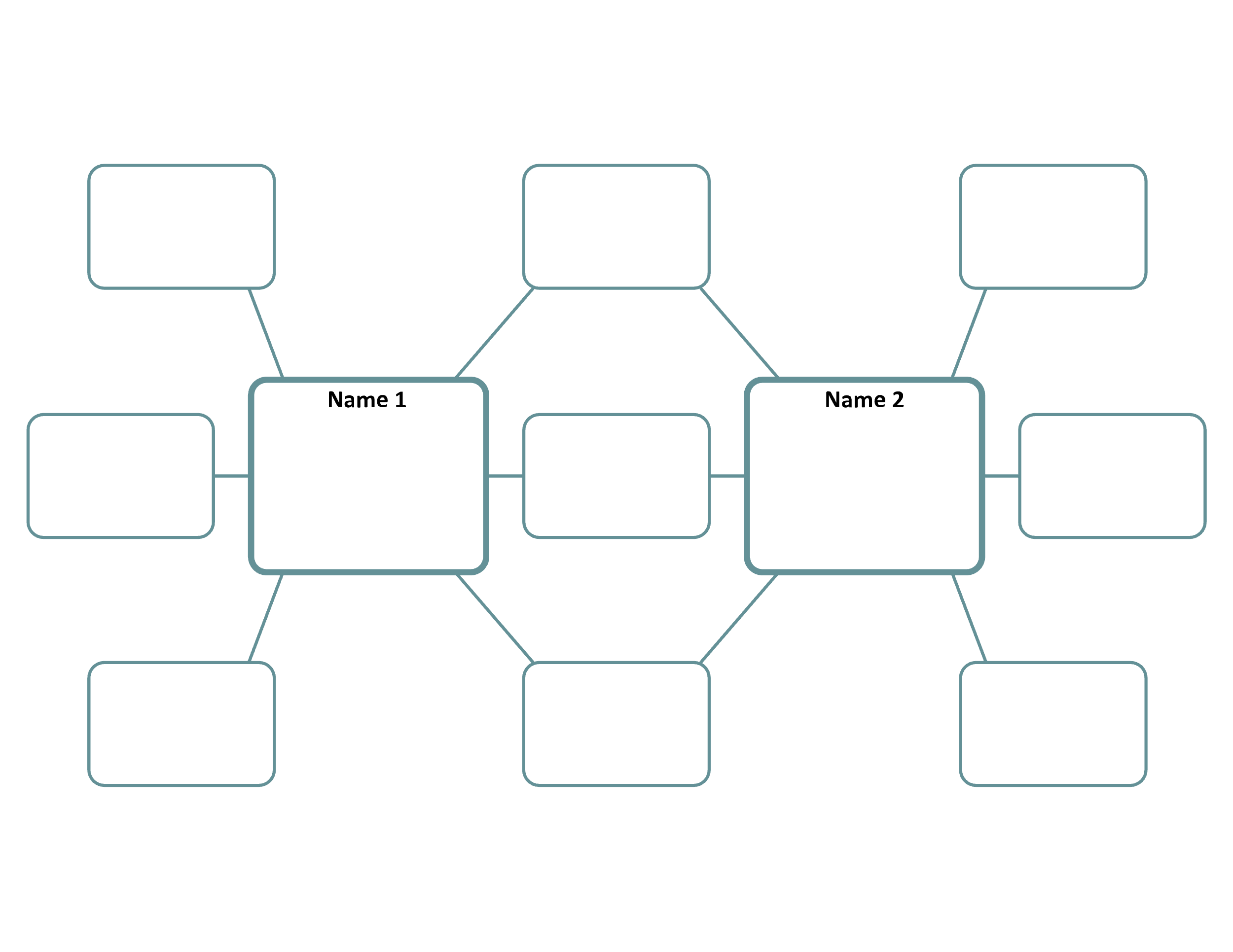 